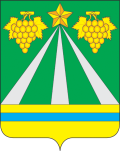 АДМИНИСТРАЦИЯ МУНИЦИПАЛЬНОГО ОБРАЗОВАНИЯКРЫМСКИЙ РАЙОНПОСТАНОВЛЕНИЕОт  26.03.2021                                                                                                             №___661город КрымскО внесении изменений в постановление администрации муниципального образования Крымский район от 29 октября 2019 года № 2158 «Об утверждении муниципальной программы муниципального образования Крымский район «Экономическое развитие и инновационная экономика»В целях реализации вопросов экономического развития Крымского района, в соответствии с Федеральным законом от 24 июля 2007 года                     № 209-ФЗ «О развитии малого и среднего предпринимательства в Российской Федерации», распоряжением Правительства Российской Федерации от 2 июня 2016 года № 1083-р «Об утверждении Стратегии развития малого и среднего предпринимательства в Российской Федерации на период до 2030 года (вместе с «Планом мероприятий («дорожной картой») по реализации Стратегии развития малого и среднего предпринимательства в Российской Федерации на период до 2030 года», Законом Краснодарского края от 4 апреля 2008 года № 1448-КЗ «О развитии малого и среднего предпринимательства в Краснодарском крае», постановлением Законодательного Собрания Краснодарского края от 24 ноября 2010 года № 2248-П «О плане мероприятий, направленных на развитие малого предпринимательства в Краснодарском крае», постановлениями администрации муниципального образования Крымский район от 17 августа 2020 года № 1700 «Об утверждении порядка разработки, утверждения и реализации муниципальных программ муниципального образования Крымский район», от 25 декабря 2017 года № 2269 «Об утверждении перечня муниципальных программ муниципального образования Крымский район», п о с т а н о в л я ю:1. Внести в постановление администрации муниципального образования Крымский район от 29 октября 2019 года № 2158 «Об утверждении муниципальной программы муниципального образования Крымский район «Экономическое развитие и инновационная экономика» изменения, изложив приложение  в новой редакции (приложение).2. Отделу по взаимодействию со СМИ администрации муниципального образования Крымский район (Безовчук) обнародовать настоящее постановление путем размещения на официальном сайте администрации муниципального образования Крымский район www.krymsk-region.ru, зарегистрированном в качестве средства массовой информации.3. Контроль за выполнением настоящего постановления возложить на заместителя главы муниципального образования Крымский район С.В.Леготину.4. Постановление вступает в силу со дня обнародования. Первый заместитель главы муниципальногообразования Крымский район					                В.Н.ЧерникПРИЛОЖЕНИЕ к постановлению администрациимуниципального образования Крымский районот ___________ № ____________«ПРИЛОЖЕНИЕ к постановлению администрациимуниципального образования Крымский районот 29.10.2019 № 2158МУНИЦИПАЛЬНАЯ ПРОГРАММА муниципального образования Крымский район«Экономическое развитие и инновационная экономика» 1. Содержание проблемы и обоснование необходимости ее решения программными методами1.1. По направлению подпрограммы «Муниципальная поддержка малого и среднего предпринимательства в Крымском районе».Малый и средний бизнес в Крымском районе активно развивается. Малый бизнес играет важную роль в решении экономических и социальных задач муниципального образования, так как способствует созданию новых рабочих мест, насыщению потребительского рынка товарами и услугами, формированию конкурентной среды, обеспечивает экономическую самостоятельность населения района, стабильность налоговых поступлений. Развитие предпринимательства является одной из приоритетных задач социально-экономического развития Крымского района.В то же время в сфере малого и среднего предпринимательства в Крымском районе имеются нерешенные проблемы, обусловленные рядом причин:- недостаточная развитость инфраструктуры поддержки и развития малого и среднего предпринимательства;- недостаточная информированность субъектов малого и среднего предпринимательства по различным вопросам предпринимательской деятельности;Существующие проблемы носят комплексный характер и не могут быть решены в течение одного финансового года.Подпрограмма представляет собой комплексный план действий по созданию нормативно-правовой базы для дальнейшего развития малого и среднего предпринимательства, оказанию консультационной поддержки субъектов малого и среднего предпринимательства, совершенствованию форм и методов работы, оказанию услуг, а также созданию здоровой конкуренции.1.2. По направлению подпрограммы «Развитие инвестиционной привлекательности муниципального образования Крымский район».Решение проблемы улучшения инвестиционного климата, привлечение инвестиций – один из приоритетов развития Крымского района. Главная цель инвестиционного развития муниципального образования Крымский район – развитие стратегического сотрудничества с потенциальными инвесторами для реализации инвестиционных проектов на территории муниципального образования Крымский район.В результате исполнения подпрограммы «Развитие инвестиционной привлекательности муниципального образования Крымский район» в ходе презентационно-выставочных мероприятий планируется участие в очередном Международном инвестиционном форуме в г. Сочи для позиционирования муниципального образования Крымский район и заключения соглашений об инвестиционном сотрудничестве с российскими и зарубежными инвесторами. Таким образом, реализация Подпрограммы позволит за счет привлечения дополнительных средств иностранных и российских инвесторов ускорить темпы роста социально-экономического развития муниципального образования Крымский район, привлечь в Крымский район не только дополнительные ресурсы, но и новые технологии, оборудование, высококвалифицированные рабочие кадры, увеличить поступление доходов в бюджет.2. Цели, задачи, сроки и этапы реализации муниципальной программы2.1. Подпрограмма «Муниципальная поддержка малого и среднего предпринимательства в Крымском районе». Целью подпрограммы является развитие субъектов малого и среднего предпринимательства на территории муниципального образования Крымский район.Для достижения поставленной цели предусматривается решение следующих задач:- совершенствование внешней среды развития малого и среднего предпринимательства;- содействие развитию организаций, образующих инфраструктуру поддержки субъектов малого и среднего предпринимательства. Консультационная и информационная поддержка субъектов малого и среднего предпринимательства Задачи Подпрограммы определяются ее конечной целью и заключаются в создании благоприятной среды, способствующей активизации предпринимательской деятельности, созданию новых рабочих мест и повышению благосостояния вовлеченных в предпринимательство широких слоев населения.Реализация мероприятий подпрограммы рассчитана на период с 2020 года по 2024 год включительно. Этапы не предусмотрены.2.2. Подпрограмма «Развитие инвестиционной привлекательности муниципального образования  Крымский район». Цель Подпрограммы – формирование и продвижение экономически и инвестиционно привлекательного образа муниципального образования Крымский район, дальнейшее развитие степени участия в форумах и выставках различного уровня по презентации инвестиционного потенциала муниципального образования Крымский район среди заинтересованных деловых кругов в России и за рубежом, и как следствие, привлечение в муниципальное образование Крымский район новых технологий, иностранных инвестиций, высококачественных потребительских товаров и оборудования, создание на этой основе новых рабочих мест, пополнение доходов.Достижение этой цели позволит обеспечить ускорение социально-экономического развития региона, создание благоприятных условий для повышения конкурентоспособности товаров и услуг кубанских товаропроизводителей и привлечения необходимых ресурсов.Планируется провести следующую работу:- участие в международных, российских и других презентационно-выставочных мероприятиях, которые позволят в наибольшей степени использовать все преимущества сотрудничества и привлечение инвесторов;- разработка бизнес - планов приоритетных для муниципального образования Крымский район инвестиционных проектов и включение в Единый реестр инвестиционных проектов Краснодарского края;- распространение информации о преимуществах Крымского района (сырьевом, промышленном, сельскохозяйственном, туристическом и др.), инвестиционных проектах и предложениях;- привлечение к работе на территории муниципального образования Крымский район иностранных инвесторов;- участие в инвестиционных форумах, презентациях, семинарах, выставках, ярмарках, подключение к электронным базам данных, содержащим информацию о потенциальных инвесторах; - разработка презентационных материалов о районе в книжном варианте и в виде буклетов, информационных листовок и макетов.Реализация Подпрограммы намечена на 2020 – 2024 годы.Этапы не предусмотрены.3. Перечень отдельных мероприятий муниципальной программы  с указанием источников и объемов финансирования, сроков их реализации и муниципальных заказчиковОтдельные мероприятия Программы не предусмотрены.4. Перечень и краткое описание подпрограмм4.1. Подпрограмма «Муниципальная поддержка малого и среднего предпринимательства в Крымском районе» направлена на увеличение доли участия субъектов малого и среднего предпринимательства в общем обороте хозяйствующих субъектов Крымского района.В соответствии со статьей 14.1 Федерального закона от 24 июля 2007 года № 209-ФЗ «О развитии малого и среднего предпринимательства в Российской Федерации» физические лица, не являющиеся индивидуальными предпринимателями и применяющие специальный налоговый режим «Налог на профессиональный доход», вправе обратиться за оказанием поддержки, предусмотренной программой.4.2. Подпрограмма «Развитие инвестиционной привлекательности муниципального образования  Крымский район» направлена на развитие и координацию выставочно-ярмарочной деятельности района, обеспечивающей продвижение его интересов на рынках товаров, услуг и капитала.5. Обоснование ресурсного обеспечения муниципальной программыРеализация муниципальной программы предусматривается за счет средств муниципального бюджета.Привлечение в соответствии с бюджетным законодательством Российской Федерации средств краевого бюджета не планируется. 5.1. Общий объем финансирования муниципальной программы за счет бюджетных средств составляет 7 391,4 рублей, в том числе по годам:- 2020 год – 507,1 тысяч рублей;- 2021 год – 1484,0 тысяч рублей;- 2022 год – 1 644,3 тысяч рублей- 2023 год – 1 842,2 тысяч рублей;- 2024 год – 1 913,8 тысяч рублей.По подпрограммам муниципальной программы:5.1.1. Подпрограмма «Муниципальная поддержка малого и среднего предпринимательства в Крымском районе».Общий объем финансирования подпрограммы за счет средств муниципального бюджета 1 197,8 тысяч рублей, в том числе по годам:- 2020 году – 117,0 тысяч рублей;- 2021 году – 234,0 тыс. рублей;- 2022 году – 272,0 тыс. рублей;- 2023 году – 281,9 тыс. рублей;- 2024 году – 292,9 тыс. рублей.5.1.2. Подпрограмма «Развитие инвестиционной привлекательности муниципального образования  Крымский район».Общий объем финансирования подпрограммы за счет средств муниципального бюджета составляет 6 193,6 тысяч рублей, в том числе по годам:- 2020 год – 390,1 тысяч рублей; - 2021 год – 1 250,0 тысяч рублей;- 2022 год – 1 372,3 тысяч рублей;- 2023 год – 1 560,3 тысяч рублей;- 2024 год – 1 620,9 тысяч рублей.6. Прогноз сводных показателей муниципальных заданий по этапам реализации муниципальной программыВ рамках реализации муниципальной программы муниципальные задания на оказание государственных услуг (выполнение работ) не предусмотрены.8. Механизм реализации муниципальной программыОбъем бюджетных ассигнований на реализацию муниципальной программы утверждается решением Совета муниципального образования Крымский район о бюджете муниципального образования Крымский район на очередной финансовый год и плановый период в составе ведомственной структуры расходов.Текущее управление муниципальной программой осуществляет координатор муниципальной программы.Координатор муниципальной программы:- обеспечивает разработку муниципальной программы, ее согласование с координаторами подпрограмм, иными исполнителями отдельных мероприятий муниципальной программы (муниципальными заказчиками, заказчиками, ответственными за выполнение мероприятий (при наличии мероприятий, предусматривающих финансирование) и исполнителями мероприятий (при наличии мероприятий, не предусматривающих финансирование), а также субъектами бюджетного планирования ведомственных целевых программ, включенных в муниципальную программу (подпрограмму);- формирует структуру муниципальной программы и перечень координаторов подпрограмм, иных исполнителей отдельных мероприятий муниципальной программы, включенных в муниципальные программы (подпрограммы);- организует реализацию муниципальной программы, координацию деятельности координаторов подпрограмм, иных исполнителей отдельных мероприятий муниципальной программы, включенных в муниципальные программы (подпрограммы);- принимает решение о внесении в установленном порядке изменений в муниципальную программу и несет ответственность за достижение целевых показателей муниципальной программы;- осуществляет мониторинг и анализ отчетов координаторов подпрограмм, иных исполнителей отдельных мероприятий муниципальной программы, включенных в муниципальные программы (подпрограммы);- ежеквартально, в срок до 10 числа месяца, следующего за отчетным предоставляет в управление экономики и прогнозирования администрации муниципального образования Крымский район информацию об участии исполнении муниципальной программы;- готовит ежегодный доклад о ходе реализации муниципальной программы;- осуществляет подготовку предложений по объемам и источникам средств реализации программы на основании предложений муниципальных заказчиков муниципальной программы;- размещает муниципальную программу, а также информацию о ходе реализации и достигнутых результатах муниципальной программы на официальном сайте органов местного самоуправления муниципального образования Крымский район в сети Интернет, раздел «Муниципальные программы»;- обеспечивает размещение муниципальной программы (внесенных изменений в муниципальную программу) в Федеральном государственном реестре документов стратегического планирования, размещенном в государственной автоматизированной информационной системе «Управление» (ГАСУ), в течение 10 дней со дня ее утверждения;- разрабатывает сетевой план-график реализации муниципальной программы на очередной финансовый год и плановый период;- осуществляет контроль за выполнением сетевых планов-графиков и ходом реализации муниципальной программы в целом, а также осуществляет иные полномочия, установленные муниципальной программой.Ежегодно, до 1-го марта года, следующего за отчетным, координатор муниципальной программы направляет в управление экономики и прогнозирования администрации муниципального образования Крымский район доклад о ходе выполнения программных мероприятий и эффективности использования финансовых средств.Доклад должен содержать:- сведения о фактических объемах финансирования муниципальной программы в целом и по каждому мероприятию муниципальной программы в разрезе источников финансирования; - сведения о фактическом выполнении программных мероприятий, реализации ведомственных целевых программ и основных мероприятий в разрезе подпрограмм муниципальной программы с указанием причин их невыполнения или неполного выполнения;- сведения о соответствии фактически достигнутых показателей реализации муниципальной программы показателям, установленным при утверждении программы;- сведения о соответствии достигнутых результатов фактическим затратам на реализацию муниципальной программы;- оценку влияния фактических результатов реализации муниципальной программы на различные области социальной сферы и экономики района (мультипликативный эффект по результатам реализации муниципальной программы).К докладу прилагаются отчет об исполнении финансирования муниципальной программы и отчет об исполнении целевых индикаторов и показателей эффективности программ.Текущее управление подпрограммами муниципальной программы осуществляют ее координаторы.Текущее управление отдельными мероприятиями муниципальной программы осуществляют исполнители отдельных мероприятий муниципальной программы. Координатор подпрограммы муниципальной программы:- обеспечивает разработку и реализацию подпрограммы;- организует работу по достижению целевых показателей подпрограммы;- представляет координатору муниципальной программы отчеты о реализации подпрограммы, а также информацию, необходимую для проведения оценки эффективности муниципальной программы, мониторинга ее реализации и подготовки годового отчета об итогах реализации муниципальной программы;- проводит оценку эффективности реализации муниципальных программ, осуществляет управление экономического развития администрации муниципального образования Крымский район.- осуществляет иные полномочия, установленные муниципальной программой (подпрограммой).Механизм реализации муниципальной программы предполагает закупку работ, услуг для муниципальных нужд за счет средств муниципального бюджета в соответствии с Федеральным законом от 5 апреля 2013 года № 44-ФЗ «О контрактной системе в сфере закупок товаров, услуг для обеспечения государственных и муниципальных нужд».Методика оценки эффективности реализации муниципальной программы основывается на принципе сопоставления фактически достигнутых значений целевых показателей с их плановыми значениями по результатам отчетного года.9. Оценка рисков реализации муниципальной программыРеализация муниципальной программы сопряжена с возникновением и преодолением различных рисков, которые могут существенным образом повлиять на достижение запланированных результатов.Таблица № 3Начальник управления экономики и прогнозирования администрации	                                                  Л.В.ГодованецПРИЛОЖЕНИЕ № 1к муниципальной программе муниципального образования Крымский район«Экономическое развитие и инновационная экономика» ПОДПРОГРАММА «Муниципальная поддержка малого и среднего предпринимательства в Крымском районе» муниципальной программы муниципального образования Крымский район «Экономическое развитие и инновационная экономика» Содержание проблемы и обоснование необходимости ее решения программными методамиМалый бизнес играет важную роль в решении экономических и социальных задач муниципального образования, так как способствует созданию новых рабочих мест, насыщению потребительского рынка товарами и услугами, формированию конкурентной среды, обеспечивает экономическую самостоятельность населения района, стабильность налоговых поступлений. На территории муниципального образования Крымский район по итогам 2018 года функционирует свыше 4,6 тысяч единиц малого и среднего предпринимательства различных форм собственности и отраслевой принадлежности. Общее число занятых в малом и среднем предпринимательстве 11,8 тыс. человек, что составляет 29,5 % от числа занятых в экономике района.Малое и среднее предпринимательство является неотъемлемой и очень важной частью экономики района.В соответствии со Стратегией развития малого и среднего предпринимательства в Российской Федерации на период до 2030 года, утвержденной распоряжением Правительства Российской Федерации от 2 июня 2016 года  № 1083-р, приоритетное направление развития финансовой поддержки малых и средних предприятий в среднесрочной перспективе - снижение доли невозвратных видов поддержки (субсидии на развитие бизнеса) в общем объеме средств, выделяемых в рамках программ поддержки малого и среднего предпринимательства, в пользу развития рыночных инструментов поддержки, создания и развития организаций, образующих инфраструктуру поддержки субъектов малого и среднего предпринимательства. Данное направление стратегии на муниципальном уровне может быть достигнуто, в том числе, расширением перечня информационно-консультационных услуг, оказываемых в рамках муниципальных программ поддержки малого и среднего предпринимательства. В связи с этим с 2017 года подпрограмма поддержки предпринимательства была дополнена мероприятием по оказанию бесплатных информационно–консультационных услуг субъектам малого и среднего предпринимательства. В 2018 году оказано 211, а в 2019 году - 165 бесплатных консультационных услуг субъектам малого и среднего бизнеса. Исполнителем услуг по муниципальному контракту на оказание комплекса услуг, направленных на содействие развития субъектов малого и среднего предпринимательства, зарегистрированных на территории муниципального образования Крымский район определен Союз «Крымская торгово-промышленная палата». Данное мероприятие позволило обеспечить возможность получения бесплатных консультационных услуг представителями бизнеса, потребность в которых ежегодно возрастает.Развитие предпринимательства является одной из приоритетных задач социально-экономического развития Крымского района.Проблемы развития малого и среднего предпринимательства обусловлены рядом причин:- недостаточная развитость инфраструктуры поддержки и развития малого и среднего предпринимательства;- недостаточная информированность субъектов малого и среднего предпринимательства по различным вопросам предпринимательской деятельности;- недоступность общеэкономических и специализированных консультаций для субъектов малого и среднего предпринимательства;- недостаточная юридическая и финансовая грамотность субъектов малого и среднего предпринимательства.Необходимость решения указанных выше проблем программно-целевым методом обусловлена следующими объективными факторами:- масштабностью, сложностью и многообразием проблем малого и среднего предпринимательства и необходимостью их интеграции с целью разработки и осуществления комплекса программных мероприятий, взаимоувязанных по конкретным целям, ресурсам и исполнителям;- потребностью в координации усилий органов власти различных уровней и негосударственных организаций, в том числе общественных объединений, для решения проблем субъектов малого и среднего предпринимательства.Подпрограмма представляет собой комплексный план действий по созданию нормативно-правовой базы для дальнейшего развития малого и среднего предпринимательства, оказанию консультационной поддержки субъектов малого и среднего предпринимательства, совершенствованию форм и методов работы, оказанию услуг, а также созданию здоровой конкуренции.В соответствии со статьей 14.1 Федерального закона от 24 июля 2007 года № 209-ФЗ «О развитии малого и среднего предпринимательства в Российской Федерации» физические лица, не являющиеся индивидуальными предпринимателями и применяющие специальный налоговый режим «Налог на профессиональный доход», вправе обратиться за оказанием поддержки, предусмотренной программой.2. Цели, задачи и показатели (индикаторы) достижения целей и решения задач, описание основных ожидаемых конечных результатов подпрограммы, сроков и контрольных этапов реализации подпрограммы.Основные цели подпрограммы:- развитие субъектов малого и среднего предпринимательства на территории муниципального образования Крымский район Для достижения поставленной цели предусматривается решение следующих задач:- совершенствование внешней среды развития малого и среднего предпринимательства;- содействие развитию организаций, образующих инфраструктуру поддержки субъектов малого и среднего предпринимательства. Информационно-консультационная поддержка  субъектов малого и среднего предпринимательства.Задачи подпрограммы определяются ее конечной целью и заключаются в создании благоприятной среды, способствующей активизации предпринимательской деятельности, созданию новых рабочих мест и повышению благосостояния вовлеченных в предпринимательство широких слоев населения.Таблица №1Социально-экономическими результатами реализации мероприятий подпрограммы предлагается считать: - ежегодное увеличение количества субъектов малого и среднего предпринимательства; - ежегодное увеличение численности занятых в сфере малого и среднего предпринимательства; - ежегодное увеличение объема инвестиций в основной капитал малых и средних предприятий;- ежегодное увеличение оборота субъектов малого и среднего предпринимательства. 3. Характеристика ведомственных целевых программ и основных мероприятий  подпрограммыВедомственные целевые программы не предусмотрены.Таблица 2 Перечень мероприятий подпрограммы.4. Обоснование ресурсного обеспечения подпрограммыРеализация подпрограммы осуществляется за счет средств бюджета муниципального образования Крымский район. Общий объем финансирования подпрограммы за счет бюджетных средств составляет 1 197,8 тысяч рублей.Таблица №3Объем финансирования мероприятий подпрограммы на 2020-2024 годы определен исходя из затрат на реализацию аналогичных мероприятий в рамках подпрограммы «Муниципальная поддержка малого и среднего предпринимательства в  Крымском районе» муниципальной программы муниципального образования Крымский район «Экономическое развитие и инновационная экономика» на 2017-2019 годы, утвержденной постановлением администрации муниципального образования Крымский район  от 19 сентября 2016 года № 854 «Об утверждении муниципальной программы муниципального образования Крымский район «Экономическое развитие  и инновационная экономика», а также индексов дефляторов и индексов цен производителей по видам экономической деятельности до 2024 года.5. Критерии выполнения подпрограммы с указанием целевых показателей подпрограммыс расшифровкой плановых значений по годам ее реализации;Таблица №46. Механизм реализации подпрограммыИнфраструктурой поддержки субъектов малого и среднего предпринимательства на территории Крымского района признается система коммерческих и некоммерческих организаций, соответствующих следующим требованиям: - организации зарегистрированы и осуществляют деятельность на территории Крымского района; - организации обладают опытом работы по оказанию поддержки субъектам малого и среднего предпринимательства и развитию малого и среднего предпринимательства; - организации не находятся в стадии приостановления деятельности, реорганизации, ликвидации или банкротства; - организации не имеют неисполненной обязанности  по уплате  налогов, сборов, пеней, процентов за пользование бюджетными средствами, штрафов, подлежащих уплате в соответствии с законодательством о налогах и сборах Российской Федерации. Предоставление поддержки организациями инфраструктуры осуществляется в соответствии с действующим законодательством и Подпрограммой. Ежеквартально, в срок до 10 числа месяца, следующего за отчетным, координатор подпрограммы представляет в управление экономики и прогнозирования администрации муниципального образования Крымский район информацию об участии и исполнении подпрограммы.Ежегодно, до 1-го марта года, следующего за отчетным, координатор подпрограммы направляет в управление экономики и прогнозирования  администрации муниципального образования Крымский район доклад о ходе выполнения программных мероприятий и эффективности использования финансовых средств.Механизм реализации подпрограммы предполагает закупку товаров, работ, услуг для муниципальных нужд за счет средств районного бюджета в соответствии с Федеральным законом от 5 апреля 2013 года № 44-ФЗ                         «О контрактной системе в сфере закупок товаров, работ, услуг для обеспечения государственных  и муниципальных нужд».Создание и развитие организаций, образующих инфраструктуру поддержки субъектов малого и среднего предпринимательства, оказывающих консультационные услуги по вопросам правового обеспечения деятельности, информационного сопровождения деятельности субъектов малого и среднего предпринимательства, услуги по бухгалтерскому учету и т.д., осуществляется путем заключения муниципального контракта на оказание комплекса услуг, направленных на содействие развития субъектов малого и среднего предпринимательства, зарегистрированных на территории муниципального образования Крымский район.Услуги выполняются с момента подписания муниципального контракта. Приемка оказанных услуг по муниципальному контракту осуществляется на основании Акта выполненных работ. Также Исполнитель муниципального контракта предоставляет документы, подтверждающие факт оказания услуг, а именно:- журнал учета оказанных консультационных услуг по муниципальному контракту;- анкета-заявление для предоставления консультационных услуг субъекта МСП;- сведения из Единого реестра субъектов малого и среднего предпринимательства (не позднее даты предоставления услуги);- копия свидетельство о постановке на учет в налоговом органе, заверенная получателем услуг в соответствии с действующим законодательством;- лист записи Единого государственного реестра индивидуальных предпринимателей/копию свидетельства о государственной регистрации юридического лица, заверенного получателем услуг в соответствии с действующим законодательством;- справка из приложения «Мой налог», подтверждающая статус физического лица, не являющегося индивидуальным предпринимателем и применяющего специальный налоговый режим «Налог на профессиональный доход» (для самозанятых граждан).Начальник отдела экономики и прогнозирования управления экономики  и прогнозирования администрации                                                   А.В.ОдольскаяПРИЛОЖЕНИЕ № 2к муниципальной программемуниципального образования Крымский район«Экономическое развитие и инновационная экономика» ПОДПРОГРАММА «Развитие инвестиционной привлекательности муниципального образования Крымский район» муниципальной программы муниципального образования Крымский район «Экономическое развитие и инновационная экономика»1. Содержание проблемы и обоснование необходимости её решенияпрограммными методамиПодпрограмма «Развитие инвестиционной привлекательности муниципального образования Крымский район» муниципальной программы «Экономическое развитие и инновационная экономика» разработана в соответствии со статьей 179.3 Бюджетного кодекса Российской Федерации, решением Совета муниципального образования Крымский район от 27 августа 2014 года № 431 «О бюджетном процессе в  муниципальном образовании Крымский район», Законом Краснодарского края от 2 июля 2004 года № 731-КЗ «О государственном стимулировании инвестиционной деятельности в Краснодарском крае», постановлением главы администрации (губернатора) Краснодарского края от 29 сентября 2011 года № 1080 «О некоторых мерах по улучшению инвестиционного климата в Краснодарском крае», постановлением администрации муниципального образования Крымский район от 24 апреля 2010 года  № 1110 «О стратегии инвестиционного развития муниципального образования Крымский район до 2020 года».В основе подпрограммы – решение проблемы улучшения инвестиционного климата. Привлечение инвестиций – один из приоритетов развития Крымского района. Главная цель инвестиционного развития муниципального образования Крымский район – развитие стратегического сотрудничества с потенциальными инвесторами для реализации инвестиционных проектов на территории муниципального образования Крымский район.В результате исполнения подпрограммы «Развитие инвестиционной привлекательности муниципального образования Крымский район» в ходе презентационно-выставочных мероприятий планируется участие в Российском инвестиционном форуме в г. Сочи для позиционирования муниципального образования Крымский район и подписания протоколов о намерениях по взаимодействию в сфере инвестиций с российскими и зарубежными инвесторами. Объем привлеченных инвестиций с нарастающим итогом в 2017 году по данным инвесторов составил 6,5 млрд. рублей, что  свидетельствует не только об инвестиционной привлекательности муниципального образования Крымский район, но и о правильной имиджевой политике, проводимой администрацией муниципального образования Крымский район, благодаря которой муниципальное образование Крымский район известно далеко за пределами Краснодарского края и Российской Федерации.Целью данной программы является увеличение притока российских и иностранных инвестиций, необходимых для реализации приоритетных инвестиционных проектов. На сегодняшний день основной объем инвестиций направлен на проекты связанные со строительством, сельским хозяйством, перерабатывающей промышленностью и транспортом, потребительской сферой.Таким образом, принятие подпрограммы позволит за счет привлечения дополнительных средств иностранных и российских инвесторов ускорить темпы роста социально-экономического развития муниципального образования Крымский район, привлечь в Крымский район не только дополнительные ресурсы, но и новые технологии, оборудование, высококвалифицированные рабочие кадры, увеличить поступление доходов в бюджет.2. Цели, задачи и показатели (индикаторы) достижения целей и решения задач ПодпрограммыЦель подпрограммы – формирование и продвижение экономически и инвестиционно привлекательного образа муниципального образования Крымский район, дальнейшее развитие степени участия в форумах и выставках различного уровня по презентации инвестиционного потенциала муниципального образования Крымский район среди заинтересованных деловых кругов в России и за рубежом, и как следствие, привлечение в муниципальное образование Крымский район новых технологий, иностранных инвестиций, высококачественных потребительских товаров и оборудования, создание на этой основе новых рабочих мест, пополнение доходов.Достижение этой цели позволит обеспечить ускорение социально-экономического развития региона, создание благоприятных условий для повышения конкурентоспособности товаров и услуг кубанских товаропроизводителей и привлечения необходимых ресурсов.Планируется провести следующую работу:- участие в международных, российских и других презентационно-выставочных мероприятиях, которые позволят в наибольшей степени использовать все преимущества сотрудничества и привлечение инвесторов;- разработка бизнес - планов приоритетных для муниципального образования Крымский район инвестиционных проектов и включение в Единый реестр инвестиционных проектов Краснодарского края;- распространение информации о преимуществах Крымского района (сырьевом, промышленном, сельскохозяйственном, туристическом и др.), инвестиционных проектах и предложениях;- привлечение к работе на территории муниципального образования Крымский район иностранных инвесторов;- участие в инвестиционных форумах, презентациях, семинарах, выставках, ярмарках, подключение к электронным базам данных, содержащим информацию о потенциальных инвесторах; - разработка презентационных материалов о районе в книжном варианте и в виде буклетов, информационных листовок и макетов.Реализация подпрограммы намечена на 2020-2024 годы.3. Характеристика ведомственных целевых программ и основных мероприятий  подпрограммыВедомственные целевые программы не предусмотрены.Таблица 2 Перечень мероприятий подпрограммы4. Обоснование ресурсного обеспечения подпрограммы.При планировании ресурсного обеспечения подпрограммы учитывалась ситуация в финансово-бюджетной сфере и высокая социально-экономическая значимость проблемы.Общая потребность в денежных средствах на реализацию программных мероприятий составляет в 2020-2024 годах – 6 193,6 тысяч рублей, в том числе:на 2020 год – 390,1 тысяч рублей; на 2021 год – 1 250,0 тысяч рублей;на 2022 год – 1 372,3 тысяч рублей;на 2023 год – 1 560,3 тысяч рублей;на 2024 год – 1 620,9 тысяч рублейИсточником финансирования Подпрограммы является бюджет муниципального образования Крымский район на соответствующий период. 5. Критерии выполнения подпрограммы с указанием целевых показателей подпрограммы с расшифровкой плановых значений по годам ее реализацииТаблица №36. Механизм реализации подпрограммы.Механизм реализации подпрограммы предполагает закупку работ, услуг для муниципальных нужд за счет средств муниципального бюджета в соответствии с Федеральным законом от 5 апреля 2013 года № 44-ФЗ                        «О контрактной системе в сфере закупок товаров, услуг для обеспечения государственных и муниципальных нужд».Подпрограмма реализуется отделом инвестиционного развития и мониторинга управления экономики и прогнозирования администрации муниципального образования Крымский район, структурными подразделениями администрации муниципального образования Крымский район, инвесторами.Механизм реализации подпрограммы - участие муниципального образования Крымский район в форумах, выставочно-ярмарочных мероприятиях, проводимых на территории Российской Федерации и за рубежом, поддержка и развитие Инвестиционного Портала муниципального образования Крымский район, создание информационно-рекламных материалов о Крымском районе.Порядок участия в указанных мероприятиях устанавливается главой муниципального образования Крымский район в соответствии с законодательством Российской Федерации, Краснодарского края и муниципальными правовыми актами.Координатором подпрограммы в процессе реализации подпрограммы:- обеспечивается разработка подпрограммы;- организуется работа по достижению целевых показателей подпрограммы;- принимается решение о внесении в установленном порядке изменений в подпрограмму;- осуществляется мониторинг и анализ мероприятий подпрограммы;- ежеквартально, в срок до 10 числа месяца, следующего за отчетным, представляется информация об участии в исполнении подпрограммы;- разрабатывается сетевой план-график реализации подпрограммы на очередной финансовый год и плановый период;- готовится ежегодный доклад до 1 марта года, следующего за отчетным о ходе реализации подпрограммы. Доклад должен содержать:1) сведения о фактических объемах финансирования подпрограммы в целом и по каждому мероприятию в разрезе источников финансирования; 2) сведения о фактическом выполнении подпрограммных мероприятий, с указанием причин их невыполнения или неполного выполнения;3) сведения о соответствии фактически достигнутых показателях реализации подпрограммы, установленных при утверждении подпрограммы;4) сведения о соответствии достигнутых результатов фактическим затратам на реализацию муниципальной подпрограммы;5) оценку влияния фактических результатов реализации подпрограммы на различные области социальной сферы и экономики района.Получателем средств местного бюджета является отдел инвестиционного развития и мониторинга управления экономики и прогнозирования администрации муниципального образования Крымский район.Начальник отдела инвестиционного развития и мониторинга управления  экономики и прогнозирования администрации	                                                        О.П.Сергеева ПАСПОРТмуниципальной программы муниципального образования Крымский район «Экономическое развитие и инновационная экономика» ПАСПОРТмуниципальной программы муниципального образования Крымский район «Экономическое развитие и инновационная экономика» Наименование муниципальной программыМуниципальная программа муниципального образования Крымский район «Экономическое развитие и инновационная экономика» (далее – муниципальная программа)Основание для разработки программыФедеральный закон от 24 июля 2007 года № 209–ФЗ                  «О развитии малого и среднего предпринимательства в Российской Федерации», Закон Краснодарского края от 4 апреля 2008 года № 1448–КЗ «О развитии малого и среднего предпринимательства в Краснодарском крае», постановление муниципального образования Крымский район от 17 августа 2020 года № 1700 «Об утверждении порядка разработки, утверждения и реализации муниципальных программ муниципального образования Крымский район», постановление муниципального образования Крымский район от 25 декабря 2017 года                № 2269 «Об утверждении перечня муниципальных программ муниципального образования Крымский район»Координатор муниципальной программыУправление экономики и прогнозирования администрации муниципального образования Крымский районПодпрограммы муниципальной программыПодпрограмма «Муниципальная поддержка малого и среднего предпринимательства в Крымском районе» (приложение № 1);- подпрограмма «Развитие инвестиционной привлекательности муниципального образования  Крымский район» (приложение № 2)Координаторы подпрограмм муниципальной программыОтдел экономики и прогнозирования управления экономики и прогнозирования администрации муниципального образования Крымский район;отдел инвестиционного развития и мониторинга управления экономики и прогнозирования администрации муниципального образования Крымский районВедомственные целевые программыНе предусмотреныСубъект бюджетного планированияАдминистрация муниципального образования Крымский районИные исполнители отдельных мероприятий муниципальной программыАдминистрации городского и сельских поселений Крымского районаЦели муниципальной программыОбеспечение комплексного, сбалансированного и устойчивого социально-экономического развития Крымского районаЗадачи муниципальной программыСоздание условий для развития малого и среднего предпринимательства;- формирование и продвижение экономически и инвестиционно привлекательного образа Крымского района за его пределамиПеречень целевых показателей муниципальной программыКоличество субъектов малого и среднего предпринимательства;- средняя численность работников у субъектов малого и среднего предпринимательства;- оборот субъектов малого и среднего предпринимательства;- объем инвестиций в основной капитал субъектов малого и среднего предпринимательства;- количество консультационных услуг в области предпринимательства, оказанных субъектам малого и среднего предпринимательства;- проведение для субъектов малого и среднего предпринимательства обучающих семинаров;- количество публикаций в СМИ по вопросам развития малого и среднего предпринимательства;- количество размещенных информационных материалов по вопросам развития малого и среднего предпринимательства на официальном сайте администрации муниципального образования в сети Интернет;- количество подписанных инвестиционных соглашений;- количество разработанных и актуализированных бизнес-планов;- количество заказанного раздаточного материала, используемого в организации участия в Международном Инвестиционном Форуме для продвижения развития инвестиционной привлекательности Крымского района;- объем инвестиций по крупным и средним инвестиционным проектамЭтапы и сроки реализации муниципальной программыРеализуется с 2020 года по 2024 годЭтапы не предусмотреныОбъемы бюджетных ассигнований муниципальной программыОбщий объем финансирования муниципальной программы за счет бюджетных средств составляет 7 391,4 тысяч рублей, в том числе по годам:- 2020 год – 507,1 тысяч рублей;- 2021 год – 1 484,0 тысяч рублей;- 2022 год – 1 644,3 тысяч рублей- 2023 год – 1 842,2 тысяч рублей;- 2024 год – 1 913,8 тысяч рублейПодпрограмма «Муниципальная поддержка малого и среднего предпринимательства в Крымском районе», объем финансирования за счет бюджетных средств составляет 1 197,8 тысяч рублей, в том числе по годам:- 2020 году – 117,0 тысяч руб.;- 2021 году – 234,0 тыс. руб.;- 2022 году – 272,0 тыс. руб.;- 2023 году – 281,9 тыс. руб.;- 2024 году – 292,9 тыс. руб..Подпрограмма «Развитие инвестиционной привлекательности муниципального образования  Крымский район», объем финансирования за счет бюджетных средств составляет 6 193,6 тысяч рублей, в том числе по годам:- 2020 год – 390,1 тысяч рублей; - 2021 год – 1 250,0 тысяч рублей;- 2022 год – 1 372,3 тысяч рублей;- 2023 год – 1 560,3 тысяч рублей;- 2024 год – 1 620,9 тысяч рублей.Контроль за выполнением муниципальной программыУправление экономики и прогнозирования администрации  муниципального образования Крымский район7. Сведения о показателях (индикаторах) муниципальной программы, подпрограмм муниципальной программы, ведомственных целевых программ7. Сведения о показателях (индикаторах) муниципальной программы, подпрограмм муниципальной программы, ведомственных целевых программ7. Сведения о показателях (индикаторах) муниципальной программы, подпрограмм муниципальной программы, ведомственных целевых программ7. Сведения о показателях (индикаторах) муниципальной программы, подпрограмм муниципальной программы, ведомственных целевых программ7. Сведения о показателях (индикаторах) муниципальной программы, подпрограмм муниципальной программы, ведомственных целевых программ7. Сведения о показателях (индикаторах) муниципальной программы, подпрограмм муниципальной программы, ведомственных целевых программ7. Сведения о показателях (индикаторах) муниципальной программы, подпрограмм муниципальной программы, ведомственных целевых программ7. Сведения о показателях (индикаторах) муниципальной программы, подпрограмм муниципальной программы, ведомственных целевых программ7. Сведения о показателях (индикаторах) муниципальной программы, подпрограмм муниципальной программы, ведомственных целевых программ7. Сведения о показателях (индикаторах) муниципальной программы, подпрограмм муниципальной программы, ведомственных целевых программ7. Сведения о показателях (индикаторах) муниципальной программы, подпрограмм муниципальной программы, ведомственных целевых программ7. Сведения о показателях (индикаторах) муниципальной программы, подпрограмм муниципальной программы, ведомственных целевых программ7. Сведения о показателях (индикаторах) муниципальной программы, подпрограмм муниципальной программы, ведомственных целевых программ7. Сведения о показателях (индикаторах) муниципальной программы, подпрограмм муниципальной программы, ведомственных целевых программ7. Сведения о показателях (индикаторах) муниципальной программы, подпрограмм муниципальной программы, ведомственных целевых программ7. Сведения о показателях (индикаторах) муниципальной программы, подпрограмм муниципальной программы, ведомственных целевых программ7. Сведения о показателях (индикаторах) муниципальной программы, подпрограмм муниципальной программы, ведомственных целевых программ7. Сведения о показателях (индикаторах) муниципальной программы, подпрограмм муниципальной программы, ведомственных целевых программ7. Сведения о показателях (индикаторах) муниципальной программы, подпрограмм муниципальной программы, ведомственных целевых программ7. Сведения о показателях (индикаторах) муниципальной программы, подпрограмм муниципальной программы, ведомственных целевых программ7. Сведения о показателях (индикаторах) муниципальной программы, подпрограмм муниципальной программы, ведомственных целевых программ7. Сведения о показателях (индикаторах) муниципальной программы, подпрограмм муниципальной программы, ведомственных целевых программ7. Сведения о показателях (индикаторах) муниципальной программы, подпрограмм муниципальной программы, ведомственных целевых программ7. Сведения о показателях (индикаторах) муниципальной программы, подпрограмм муниципальной программы, ведомственных целевых программ7. Сведения о показателях (индикаторах) муниципальной программы, подпрограмм муниципальной программы, ведомственных целевых программ7. Сведения о показателях (индикаторах) муниципальной программы, подпрограмм муниципальной программы, ведомственных целевых программ7. Сведения о показателях (индикаторах) муниципальной программы, подпрограмм муниципальной программы, ведомственных целевых программ7. Сведения о показателях (индикаторах) муниципальной программы, подпрограмм муниципальной программы, ведомственных целевых программ7. Сведения о показателях (индикаторах) муниципальной программы, подпрограмм муниципальной программы, ведомственных целевых программ7. Сведения о показателях (индикаторах) муниципальной программы, подпрограмм муниципальной программы, ведомственных целевых программ7. Сведения о показателях (индикаторах) муниципальной программы, подпрограмм муниципальной программы, ведомственных целевых программ7. Сведения о показателях (индикаторах) муниципальной программы, подпрограмм муниципальной программы, ведомственных целевых программ7. Сведения о показателях (индикаторах) муниципальной программы, подпрограмм муниципальной программы, ведомственных целевых программТаблица №1Таблица №1Таблица №1Таблица №1Таблица №1Таблица №1№
п/пПоказатель
(индикатор)
(наименование)Ед.
изм.Значения показателейЗначения показателейЗначения показателейЗначения показателейЗначения показателейЗначения показателейЗначения показателейЗначения показателейЗначения показателейЗначения показателейЗначения показателейЗначения показателейЗначения показателейЗначения показателейЗначения показателейЗначения показателейЗначения показателейЗначения показателейЗначения показателейЗначения показателейЗначения показателейЗначения показателейЗначения показателейЗначения показателейЗначения показателейЗначения показателейЗначения показателейЗначения показателейЗначения показателейЗначения показателейЗначения показателей№
п/пПоказатель
(индикатор)
(наименование)Ед.
изм.2020 год2020 год2020 год2020 год2020 год2021 год2021 год2021 год2021 год2021 год2021 год2021 год2021 год2021 год2021 год2022 год2022 год2022 год2022 год2022 год2023 год2023 год2023 год2023 год2023 год2023 год2024 год 2024 год 2024 год 2024 год 2024 год №
п/пПоказатель
(индикатор)
(наименование)Ед.
изм.базовый вариантс учетом доп. средствс учетом доп. средствс учетом доп. средствс учетом доп. средствбазовый вариантбазовый вариантбазовый вариантбазовый вариантс учетом доп. средствс учетом доп. средствс учетом доп. средствс учетом доп. средствс учетом доп. средствс учетом доп. средствбазовый вариантбазовый вариантс учетом доп. средствс учетом доп. средствс учетом доп. средствбазовый вариантбазовый вариантбазовый вариантс учетом доп. средствс учетом доп. средствс учетом доп. средствбазовый вариантбазовый вариантс учетом доп. средствс учетом доп. средствс учетом доп. средств123455556666777777889991010101111111212131313Муниципальная программа «Экономическое развитие и инновационная экономика»Муниципальная программа «Экономическое развитие и инновационная экономика»Муниципальная программа «Экономическое развитие и инновационная экономика»Муниципальная программа «Экономическое развитие и инновационная экономика»Муниципальная программа «Экономическое развитие и инновационная экономика»Муниципальная программа «Экономическое развитие и инновационная экономика»Муниципальная программа «Экономическое развитие и инновационная экономика»Муниципальная программа «Экономическое развитие и инновационная экономика»Муниципальная программа «Экономическое развитие и инновационная экономика»Муниципальная программа «Экономическое развитие и инновационная экономика»Муниципальная программа «Экономическое развитие и инновационная экономика»Муниципальная программа «Экономическое развитие и инновационная экономика»Муниципальная программа «Экономическое развитие и инновационная экономика»Муниципальная программа «Экономическое развитие и инновационная экономика»Муниципальная программа «Экономическое развитие и инновационная экономика»Муниципальная программа «Экономическое развитие и инновационная экономика»Муниципальная программа «Экономическое развитие и инновационная экономика»Муниципальная программа «Экономическое развитие и инновационная экономика»Муниципальная программа «Экономическое развитие и инновационная экономика»Муниципальная программа «Экономическое развитие и инновационная экономика»Муниципальная программа «Экономическое развитие и инновационная экономика»Муниципальная программа «Экономическое развитие и инновационная экономика»Муниципальная программа «Экономическое развитие и инновационная экономика»Муниципальная программа «Экономическое развитие и инновационная экономика»Муниципальная программа «Экономическое развитие и инновационная экономика»Муниципальная программа «Экономическое развитие и инновационная экономика»Муниципальная программа «Экономическое развитие и инновационная экономика»Муниципальная программа «Экономическое развитие и инновационная экономика»Муниципальная программа «Экономическое развитие и инновационная экономика»Муниципальная программа «Экономическое развитие и инновационная экономика»Муниципальная программа «Экономическое развитие и инновационная экономика»Муниципальная программа «Экономическое развитие и инновационная экономика»Муниципальная программа «Экономическое развитие и инновационная экономика»Муниципальная программа «Экономическое развитие и инновационная экономика»Подпрограмма «Муниципальная поддержка малого и среднего предпринимательства в Крымском районе» Подпрограмма «Муниципальная поддержка малого и среднего предпринимательства в Крымском районе» Подпрограмма «Муниципальная поддержка малого и среднего предпринимательства в Крымском районе» Подпрограмма «Муниципальная поддержка малого и среднего предпринимательства в Крымском районе» Подпрограмма «Муниципальная поддержка малого и среднего предпринимательства в Крымском районе» Подпрограмма «Муниципальная поддержка малого и среднего предпринимательства в Крымском районе» Подпрограмма «Муниципальная поддержка малого и среднего предпринимательства в Крымском районе» Подпрограмма «Муниципальная поддержка малого и среднего предпринимательства в Крымском районе» Подпрограмма «Муниципальная поддержка малого и среднего предпринимательства в Крымском районе» Подпрограмма «Муниципальная поддержка малого и среднего предпринимательства в Крымском районе» Подпрограмма «Муниципальная поддержка малого и среднего предпринимательства в Крымском районе» Подпрограмма «Муниципальная поддержка малого и среднего предпринимательства в Крымском районе» Подпрограмма «Муниципальная поддержка малого и среднего предпринимательства в Крымском районе» Подпрограмма «Муниципальная поддержка малого и среднего предпринимательства в Крымском районе» Подпрограмма «Муниципальная поддержка малого и среднего предпринимательства в Крымском районе» Подпрограмма «Муниципальная поддержка малого и среднего предпринимательства в Крымском районе» Подпрограмма «Муниципальная поддержка малого и среднего предпринимательства в Крымском районе» Подпрограмма «Муниципальная поддержка малого и среднего предпринимательства в Крымском районе» Подпрограмма «Муниципальная поддержка малого и среднего предпринимательства в Крымском районе» Подпрограмма «Муниципальная поддержка малого и среднего предпринимательства в Крымском районе» Подпрограмма «Муниципальная поддержка малого и среднего предпринимательства в Крымском районе» Подпрограмма «Муниципальная поддержка малого и среднего предпринимательства в Крымском районе» Подпрограмма «Муниципальная поддержка малого и среднего предпринимательства в Крымском районе» Подпрограмма «Муниципальная поддержка малого и среднего предпринимательства в Крымском районе» Подпрограмма «Муниципальная поддержка малого и среднего предпринимательства в Крымском районе» Подпрограмма «Муниципальная поддержка малого и среднего предпринимательства в Крымском районе» Подпрограмма «Муниципальная поддержка малого и среднего предпринимательства в Крымском районе» Подпрограмма «Муниципальная поддержка малого и среднего предпринимательства в Крымском районе» Подпрограмма «Муниципальная поддержка малого и среднего предпринимательства в Крымском районе» Подпрограмма «Муниципальная поддержка малого и среднего предпринимательства в Крымском районе» Подпрограмма «Муниципальная поддержка малого и среднего предпринимательства в Крымском районе» Подпрограмма «Муниципальная поддержка малого и среднего предпринимательства в Крымском районе» Подпрограмма «Муниципальная поддержка малого и среднего предпринимательства в Крымском районе» Подпрограмма «Муниципальная поддержка малого и среднего предпринимательства в Крымском районе» 1.Количество субъектов малого и среднего предпринимательства ед.42414241445144514451445145794579457945794579476847684768485048502.Среднесписочная численность работников (без внешних совместителей) в малом и среднем предпринимательстве чел. 70117011701870187018701870327032703270327032705370537053706570653.Оборот субъектов малого и среднего предпринимательствамлн. руб.23 797,223 797,225153,725153,725153,725153,726159,926159,926159,926159,926159,927206,327206,327206,328294,528294,54.Объем инвестиций в основной капитал субъектов малого и среднего предпринимательстватыс. руб236,3236,3238,7238,7238,7238,7240,8240,8240,8240,8240,8242,7242,7242,7247,6247,65.Количество консультационных услуг в области предпринимательства, оказанных субъектам малого и среднего предпринимательстваед.1711711781781781781851851851851851921921921991996.Проведение для субъектов малого и среднего предпринимательства обучающих семинаров ед.11111111111111117.Количество публикаций в СМИ по вопросам развития малого и среднего предпринимательстваед.55555555555555558.Количество размещенных информационных материалов по вопросам развития малого и среднего предпринимательства на официальном сайте администрации муниципального образования в сети Интернетед.20202020202020202020202020202020Подпрограмма «Развитие инвестиционной привлекательности муниципального образования Крымский район»Подпрограмма «Развитие инвестиционной привлекательности муниципального образования Крымский район»Подпрограмма «Развитие инвестиционной привлекательности муниципального образования Крымский район»Подпрограмма «Развитие инвестиционной привлекательности муниципального образования Крымский район»Подпрограмма «Развитие инвестиционной привлекательности муниципального образования Крымский район»Подпрограмма «Развитие инвестиционной привлекательности муниципального образования Крымский район»Подпрограмма «Развитие инвестиционной привлекательности муниципального образования Крымский район»Подпрограмма «Развитие инвестиционной привлекательности муниципального образования Крымский район»Подпрограмма «Развитие инвестиционной привлекательности муниципального образования Крымский район»Подпрограмма «Развитие инвестиционной привлекательности муниципального образования Крымский район»Подпрограмма «Развитие инвестиционной привлекательности муниципального образования Крымский район»Подпрограмма «Развитие инвестиционной привлекательности муниципального образования Крымский район»Подпрограмма «Развитие инвестиционной привлекательности муниципального образования Крымский район»Подпрограмма «Развитие инвестиционной привлекательности муниципального образования Крымский район»Подпрограмма «Развитие инвестиционной привлекательности муниципального образования Крымский район»Подпрограмма «Развитие инвестиционной привлекательности муниципального образования Крымский район»Подпрограмма «Развитие инвестиционной привлекательности муниципального образования Крымский район»Подпрограмма «Развитие инвестиционной привлекательности муниципального образования Крымский район»Подпрограмма «Развитие инвестиционной привлекательности муниципального образования Крымский район»Подпрограмма «Развитие инвестиционной привлекательности муниципального образования Крымский район»Подпрограмма «Развитие инвестиционной привлекательности муниципального образования Крымский район»Подпрограмма «Развитие инвестиционной привлекательности муниципального образования Крымский район»Подпрограмма «Развитие инвестиционной привлекательности муниципального образования Крымский район»Подпрограмма «Развитие инвестиционной привлекательности муниципального образования Крымский район»Подпрограмма «Развитие инвестиционной привлекательности муниципального образования Крымский район»Подпрограмма «Развитие инвестиционной привлекательности муниципального образования Крымский район»Подпрограмма «Развитие инвестиционной привлекательности муниципального образования Крымский район»Подпрограмма «Развитие инвестиционной привлекательности муниципального образования Крымский район»Подпрограмма «Развитие инвестиционной привлекательности муниципального образования Крымский район»Подпрограмма «Развитие инвестиционной привлекательности муниципального образования Крымский район»Подпрограмма «Развитие инвестиционной привлекательности муниципального образования Крымский район»Подпрограмма «Развитие инвестиционной привлекательности муниципального образования Крымский район»Подпрограмма «Развитие инвестиционной привлекательности муниципального образования Крымский район»Подпрограмма «Развитие инвестиционной привлекательности муниципального образования Крымский район»1.Количество подписанных инвестиционных соглашений и планируемых к подписанию шт222----3333---3333---333---332.Количество разработанных и актуализированных  бизнес-плановшт111----3333---3333---333---33--3.Количество заказанного раздаточного материала, используемого в организации участия в Российском Инвестиционном Форуме для продвижения развития инвестиционной привлекательности Крымского района шт150150150----400400400400---400400400400---400400400---4004004.Объем инвестиций по крупным и средним инвестиционным проектаммлн. руб. 4042,04042,04042,0- - - - 5340,0 5340,0 5340,0 5340,0 - - - 5616,0 5616,0 5616,0 5616,0 - - - 5751,0 5751,0 5751,0 - - - 6615,06615,0Риски программыМероприятия по минимизации рисковПравовые: возможные изменения законодательства Российской Федерации, в первую очередь данный риск может оказать влияние на увеличение планируемых сроков и (или) изменение условий реализации мероприятий муниципальной программы- регулярный мониторинг изменений законодательства Российской Федерации;- проведение при необходимости корректировки муниципальной программы и реализация мероприятий с учетом результатов проводимого мониторинга и изменений законодательства Российской Федерации.ПАСПОРТподпрограммы «Муниципальная поддержка малого и среднего предпринимательства в Крымском районе» муниципальной программы  муниципального образования Крымский район «Экономическое развитие и инновационная экономика» ПАСПОРТподпрограммы «Муниципальная поддержка малого и среднего предпринимательства в Крымском районе» муниципальной программы  муниципального образования Крымский район «Экономическое развитие и инновационная экономика» Наименование подпрограммы«Муниципальная поддержка малого и среднего предпринимательства в  Крымском районе» (далее – подпрограмма)Координатор подпрограммыОтдел экономики и прогнозирования управления экономики и прогнозирования администрации муниципального образования Крымский районИные исполнители отдельных мероприятий подпрограммыНе предусмотреныВедомственные целевые программы Не предусмотреныЦели подпрограммыРазвитие субъектов малого и среднего предпринимательства на территории муниципального образования Крымский районЗадачи подпрограммыСовершенствование внешней среды развития малого и среднего предпринимательства;- содействие развитию организаций, образующих инфраструктуру поддержки субъектов малого и среднего предпринимательства. Консультационная и информационная поддержка субъектов малого и среднего предпринимательстваПеречень целевых показателей  подпрограммыКоличество субъектов малого и среднего предпринимательства;- средняя численность работников у субъектов малого и среднего предпринимательства;- оборот субъектов малого и среднего предпринимательства;- объем инвестиций в основной капитал субъектов малого и среднего предпринимательства;- количество консультационных услуг в области предпринимательства, оказанных субъектам малого и среднего предпринимательства;- проведение для субъектов малого и среднего предпринимательства обучающих семинаров;- количество публикаций в СМИ по вопросам развития малого и среднего предпринимательства;- количество размещенных информационных материалов по вопросам развития малого и среднего предпринимательства на официальном сайте администрации муниципального образования в сети ИнтернетЭтапы и сроки реализации подпрограммыРеализуется с 2020 года по2024 годэтапы не предусмотреныОбъемы бюджетных ассигнований  подпрограммыОбщий объем финансирования Подпрограммы за счет бюджетных средств составляет 1 197,8 тысяч рублей, в том числе по годам:- 2020 году – 171,0 тысяч руб.;- 2021 году – 234,0 тыс. руб.;- 2022 году – 272,0 тыс. руб.;- 2023 году – 281,9 тыс. руб.;- 2024 году – 292,9 тыс. руб..Контроль за выполнением подпрограммыУправление экономики и прогнозирования администрации муниципального образования Крымский районСведенияСведенияСведенияСведенияСведенияСведенияСведенияСведенияСведенияСведенияСведенияСведенияСведенияСведенияСведенияСведенияСведенияСведенияСведенияСведенияо показателях (индикаторах) подпрограммы «Муниципальная поддержка малого и среднего предпринимательства в Крымском районе»о показателях (индикаторах) подпрограммы «Муниципальная поддержка малого и среднего предпринимательства в Крымском районе»о показателях (индикаторах) подпрограммы «Муниципальная поддержка малого и среднего предпринимательства в Крымском районе»о показателях (индикаторах) подпрограммы «Муниципальная поддержка малого и среднего предпринимательства в Крымском районе»о показателях (индикаторах) подпрограммы «Муниципальная поддержка малого и среднего предпринимательства в Крымском районе»о показателях (индикаторах) подпрограммы «Муниципальная поддержка малого и среднего предпринимательства в Крымском районе»о показателях (индикаторах) подпрограммы «Муниципальная поддержка малого и среднего предпринимательства в Крымском районе»о показателях (индикаторах) подпрограммы «Муниципальная поддержка малого и среднего предпринимательства в Крымском районе»о показателях (индикаторах) подпрограммы «Муниципальная поддержка малого и среднего предпринимательства в Крымском районе»о показателях (индикаторах) подпрограммы «Муниципальная поддержка малого и среднего предпринимательства в Крымском районе»о показателях (индикаторах) подпрограммы «Муниципальная поддержка малого и среднего предпринимательства в Крымском районе»о показателях (индикаторах) подпрограммы «Муниципальная поддержка малого и среднего предпринимательства в Крымском районе»о показателях (индикаторах) подпрограммы «Муниципальная поддержка малого и среднего предпринимательства в Крымском районе»о показателях (индикаторах) подпрограммы «Муниципальная поддержка малого и среднего предпринимательства в Крымском районе»о показателях (индикаторах) подпрограммы «Муниципальная поддержка малого и среднего предпринимательства в Крымском районе»о показателях (индикаторах) подпрограммы «Муниципальная поддержка малого и среднего предпринимательства в Крымском районе»о показателях (индикаторах) подпрограммы «Муниципальная поддержка малого и среднего предпринимательства в Крымском районе»о показателях (индикаторах) подпрограммы «Муниципальная поддержка малого и среднего предпринимательства в Крымском районе»о показателях (индикаторах) подпрограммы «Муниципальная поддержка малого и среднего предпринимательства в Крымском районе»о показателях (индикаторах) подпрограммы «Муниципальная поддержка малого и среднего предпринимательства в Крымском районе»о показателях (индикаторах) подпрограммы «Муниципальная поддержка малого и среднего предпринимательства в Крымском районе»№
п/пПоказатель
(индикатор)
(наименование)Ед.
изм.Ед.
изм.Значения показателейЗначения показателейЗначения показателейЗначения показателейЗначения показателейЗначения показателейЗначения показателейЗначения показателейЗначения показателейЗначения показателейЗначения показателейЗначения показателейЗначения показателейЗначения показателейЗначения показателейЗначения показателейЗначения показателей№
п/пПоказатель
(индикатор)
(наименование)Ед.
изм.Ед.
изм.2020 год2020 год2020 год2020 год2021 год2021 год2021 год2022 год2022 год2022 год2023 год2023 год2023 год2023 год2024 год2024 год2024 год№
п/пПоказатель
(индикатор)
(наименование)Ед.
изм.Ед.
изм.базовый вариантбазовый вариантс учетом доп. средствс учетом доп. средствк базово-му вариан-тук базово-му вариан-тус учетом доп. средствк базово-му вариан-тук базово-му вариан-тус учетом доп. средствк базово-му вариан-тук базово-му вариан-тус учетом доп. средствс учетом доп. средствк базово-му вариан-тук базово-му вариан-тус учетом доп. средств1233445566788910101111121213Подпрограмма «Муниципальная поддержка малого и среднего предпринимательства в Крымском районе»Подпрограмма «Муниципальная поддержка малого и среднего предпринимательства в Крымском районе»Подпрограмма «Муниципальная поддержка малого и среднего предпринимательства в Крымском районе»Подпрограмма «Муниципальная поддержка малого и среднего предпринимательства в Крымском районе»Подпрограмма «Муниципальная поддержка малого и среднего предпринимательства в Крымском районе»Подпрограмма «Муниципальная поддержка малого и среднего предпринимательства в Крымском районе»Подпрограмма «Муниципальная поддержка малого и среднего предпринимательства в Крымском районе»Подпрограмма «Муниципальная поддержка малого и среднего предпринимательства в Крымском районе»Подпрограмма «Муниципальная поддержка малого и среднего предпринимательства в Крымском районе»Подпрограмма «Муниципальная поддержка малого и среднего предпринимательства в Крымском районе»Подпрограмма «Муниципальная поддержка малого и среднего предпринимательства в Крымском районе»Подпрограмма «Муниципальная поддержка малого и среднего предпринимательства в Крымском районе»Подпрограмма «Муниципальная поддержка малого и среднего предпринимательства в Крымском районе»Подпрограмма «Муниципальная поддержка малого и среднего предпринимательства в Крымском районе»Подпрограмма «Муниципальная поддержка малого и среднего предпринимательства в Крымском районе»Подпрограмма «Муниципальная поддержка малого и среднего предпринимательства в Крымском районе»Подпрограмма «Муниципальная поддержка малого и среднего предпринимательства в Крымском районе»Подпрограмма «Муниципальная поддержка малого и среднего предпринимательства в Крымском районе»Подпрограмма «Муниципальная поддержка малого и среднего предпринимательства в Крымском районе»Подпрограмма «Муниципальная поддержка малого и среднего предпринимательства в Крымском районе»Подпрограмма «Муниципальная поддержка малого и среднего предпринимательства в Крымском районе»1.Количество субъектов малого и среднего предпринимательства ед. ед.42414241445144514579457947684768485048502.Среднесписочная численность работников (без внешних совместителей)  в малом и среднем предпринимательстве чел. чел. 70117011701870187032703270537053706570653.Оборот субъектов малого и среднего предпринимательстватыс. руб.тыс. руб.23 797,223 797,225153,725153,726159,926159,927206,327206,328294,528294,54.Объем инвестиций в основной капитал субъектов малого и среднего предпринимательстватыс. рубтыс. руб236,3236,3238,7238,7240,8240,8242,7242,7247,6247,65.Количество консультационных услуг в области предпринимательства, оказанных субъектам малого и среднего предпринимательстваед.ед.1711711781781851851921921991996.Проведение для субъектов малого и среднего предпринимательства обучающих семинаров ед.ед.11111111117.Количество публикаций в СМИ по вопросам развития малого и среднего предпринимательстваед.ед.55555555558.Количество размещенных информационных материалов по вопросам развития малого и среднего предпринимательства на официальном сайте администрации муниципального образования в сети Интернетед.ед.20202020202020202020№п/пНаименование основного мероприятия, ведомственной целевой программыИсточник финансированияОбъем финанси-рования, всего(тыс.руб.)В том числе по годамВ том числе по годамВ том числе по годамВ том числе по годамВ том числе по годамОжидаемый непосред-ственный результат (краткое описание)Муниципальный заказчик мероприятия №п/пНаименование основного мероприятия, ведомственной целевой программыИсточник финансированияОбъем финанси-рования, всего(тыс.руб.)2020 год2021 год2022 год2023 год2024 годОжидаемый непосред-ственный результат (краткое описание)Муниципальный заказчик мероприятия 12345678910111.Совершенствование внешней среды развития малого и среднего предпринимательстваСовершенствование внешней среды развития малого и среднего предпринимательстваСовершенствование внешней среды развития малого и среднего предпринимательстваСовершенствование внешней среды развития малого и среднего предпринимательстваСовершенствование внешней среды развития малого и среднего предпринимательстваСовершенствование внешней среды развития малого и среднего предпринимательстваСовершенствование внешней среды развития малого и среднего предпринимательстваСовершенствование внешней среды развития малого и среднего предпринимательстваСовершенствование внешней среды развития малого и среднего предпринимательстваСовершенствование внешней среды развития малого и среднего предпринимательства1.1.Разработка нормативных правовых актов в части муниципальной поддержки малого предпринимательствавсегоСовершенствование правовых, экономических и организационных условий для развития малого и среднего предпринимательстваСтруктурные подразделения администрации муниципального образования Крымский район1.1.Разработка нормативных правовых актов в части муниципальной поддержки малого предпринимательстваместный бюджетСовершенствование правовых, экономических и организационных условий для развития малого и среднего предпринимательстваСтруктурные подразделения администрации муниципального образования Крымский район1.1.Разработка нормативных правовых актов в части муниципальной поддержки малого предпринимательствакраевой бюджетСовершенствование правовых, экономических и организационных условий для развития малого и среднего предпринимательстваСтруктурные подразделения администрации муниципального образования Крымский район1.1.Разработка нормативных правовых актов в части муниципальной поддержки малого предпринимательствафедеральный бюджетСовершенствование правовых, экономических и организационных условий для развития малого и среднего предпринимательстваСтруктурные подразделения администрации муниципального образования Крымский район1.2.Анализ и прогнозирование социально-экономического развития сектора малого и среднего предпринимательствавсегоСовершенствование муниципальной политики в области развития предпринимательской деятельности на территории муниципального образования Крымский районОтдел экономики и прогнозирования управления экономики и прогнозирования администрации муниципального образования Крымский район1.2.Анализ и прогнозирование социально-экономического развития сектора малого и среднего предпринимательстваместный бюджетСовершенствование муниципальной политики в области развития предпринимательской деятельности на территории муниципального образования Крымский районОтдел экономики и прогнозирования управления экономики и прогнозирования администрации муниципального образования Крымский район1.2.Анализ и прогнозирование социально-экономического развития сектора малого и среднего предпринимательствакраевой бюджетСовершенствование муниципальной политики в области развития предпринимательской деятельности на территории муниципального образования Крымский районОтдел экономики и прогнозирования управления экономики и прогнозирования администрации муниципального образования Крымский район1.2.Анализ и прогнозирование социально-экономического развития сектора малого и среднего предпринимательствафедеральный бюджетСовершенствование муниципальной политики в области развития предпринимательской деятельности на территории муниципального образования Крымский районОтдел экономики и прогнозирования управления экономики и прогнозирования администрации муниципального образования Крымский район1.3.Распространение информации о существующей системе государственной поддержки субъектов малого и среднего предпринимательства (СМИ, Интернет)всегоПовышение уровня информированности субъектов малого и среднего предпринимательстваСтруктурные подразделения администрации муниципального образования Крымский район1.3.Распространение информации о существующей системе государственной поддержки субъектов малого и среднего предпринимательства (СМИ, Интернет)местный бюджетПовышение уровня информированности субъектов малого и среднего предпринимательстваСтруктурные подразделения администрации муниципального образования Крымский район1.3.Распространение информации о существующей системе государственной поддержки субъектов малого и среднего предпринимательства (СМИ, Интернет)краевой бюджетПовышение уровня информированности субъектов малого и среднего предпринимательстваСтруктурные подразделения администрации муниципального образования Крымский район1.3.Распространение информации о существующей системе государственной поддержки субъектов малого и среднего предпринимательства (СМИ, Интернет)федеральный бюджетПовышение уровня информированности субъектов малого и среднего предпринимательстваСтруктурные подразделения администрации муниципального образования Крымский район2.Содействие развитию организаций, образующих инфраструктуру поддержки субъектов малого и среднего предпринимательства. Информационно-консультационная поддержка  субъектов малого и среднего предпринимательстваСодействие развитию организаций, образующих инфраструктуру поддержки субъектов малого и среднего предпринимательства. Информационно-консультационная поддержка  субъектов малого и среднего предпринимательстваСодействие развитию организаций, образующих инфраструктуру поддержки субъектов малого и среднего предпринимательства. Информационно-консультационная поддержка  субъектов малого и среднего предпринимательстваСодействие развитию организаций, образующих инфраструктуру поддержки субъектов малого и среднего предпринимательства. Информационно-консультационная поддержка  субъектов малого и среднего предпринимательстваСодействие развитию организаций, образующих инфраструктуру поддержки субъектов малого и среднего предпринимательства. Информационно-консультационная поддержка  субъектов малого и среднего предпринимательстваСодействие развитию организаций, образующих инфраструктуру поддержки субъектов малого и среднего предпринимательства. Информационно-консультационная поддержка  субъектов малого и среднего предпринимательстваСодействие развитию организаций, образующих инфраструктуру поддержки субъектов малого и среднего предпринимательства. Информационно-консультационная поддержка  субъектов малого и среднего предпринимательстваСодействие развитию организаций, образующих инфраструктуру поддержки субъектов малого и среднего предпринимательства. Информационно-консультационная поддержка  субъектов малого и среднего предпринимательстваСодействие развитию организаций, образующих инфраструктуру поддержки субъектов малого и среднего предпринимательства. Информационно-консультационная поддержка  субъектов малого и среднего предпринимательстваСодействие развитию организаций, образующих инфраструктуру поддержки субъектов малого и среднего предпринимательства. Информационно-консультационная поддержка  субъектов малого и среднего предпринимательства2.1.Осуществление и развитие консультационной поддержки субъектам малого и среднего предпринимательства (изготовление информационных справочников, буклетов, презентационных материалов, баннеров), организация и проведение конференций, обучающих семинаров, совещаний по вопросам развития малого предпринимательствавсего1 197,8117,0234,0272,0281,9292,9Предоставление субъектам малого и среднего предпринимательства на безвозмездной основе консультационных услугМуниципальное образование Крымский район  – исполнитель2.1.Осуществление и развитие консультационной поддержки субъектам малого и среднего предпринимательства (изготовление информационных справочников, буклетов, презентационных материалов, баннеров), организация и проведение конференций, обучающих семинаров, совещаний по вопросам развития малого предпринимательстваместный бюджет1 197,8117,0234,0272,0281,9292,9Предоставление субъектам малого и среднего предпринимательства на безвозмездной основе консультационных услугМуниципальное образование Крымский район  – исполнитель2.1.Осуществление и развитие консультационной поддержки субъектам малого и среднего предпринимательства (изготовление информационных справочников, буклетов, презентационных материалов, баннеров), организация и проведение конференций, обучающих семинаров, совещаний по вопросам развития малого предпринимательствакраевой бюджетПредоставление субъектам малого и среднего предпринимательства на безвозмездной основе консультационных услугМуниципальное образование Крымский район  – исполнитель2.1.Осуществление и развитие консультационной поддержки субъектам малого и среднего предпринимательства (изготовление информационных справочников, буклетов, презентационных материалов, баннеров), организация и проведение конференций, обучающих семинаров, совещаний по вопросам развития малого предпринимательствафедеральный бюджетПредоставление субъектам малого и среднего предпринимательства на безвозмездной основе консультационных услугМуниципальное образование Крымский район  – исполнитель2.2.Подготовка информационных материалов для субъектов малого и среднего предпринимательства на официальном сайте администрации муниципального образования Крымский район www.krymsk-region.ru, в разделе «Экономика» → «Малое и среднее предпринимательство»всегоОбеспечение свободного постоянного доступа к информации необходимой для развития субъектов малого и среднего предпринимательства  Отдел экономики и прогнозирования управления экономики и прогнозирования администрации муниципального образования Крымский район – исполнитель2.2.Подготовка информационных материалов для субъектов малого и среднего предпринимательства на официальном сайте администрации муниципального образования Крымский район www.krymsk-region.ru, в разделе «Экономика» → «Малое и среднее предпринимательство»местный бюджетОбеспечение свободного постоянного доступа к информации необходимой для развития субъектов малого и среднего предпринимательства  Отдел экономики и прогнозирования управления экономики и прогнозирования администрации муниципального образования Крымский район – исполнитель2.2.Подготовка информационных материалов для субъектов малого и среднего предпринимательства на официальном сайте администрации муниципального образования Крымский район www.krymsk-region.ru, в разделе «Экономика» → «Малое и среднее предпринимательство»краевой бюджетОбеспечение свободного постоянного доступа к информации необходимой для развития субъектов малого и среднего предпринимательства  Отдел экономики и прогнозирования управления экономики и прогнозирования администрации муниципального образования Крымский район – исполнитель2.2.Подготовка информационных материалов для субъектов малого и среднего предпринимательства на официальном сайте администрации муниципального образования Крымский район www.krymsk-region.ru, в разделе «Экономика» → «Малое и среднее предпринимательство»федеральный бюджетОбеспечение свободного постоянного доступа к информации необходимой для развития субъектов малого и среднего предпринимательства  Отдел экономики и прогнозирования управления экономики и прогнозирования администрации муниципального образования Крымский район – исполнитель2.2.Подготовка информационных материалов для субъектов малого и среднего предпринимательства на официальном сайте администрации муниципального образования Крымский район www.krymsk-region.ru, в разделе «Экономика» → «Малое и среднее предпринимательство»местный бюджетОбеспечение свободного постоянного доступа к информации необходимой для развития субъектов малого и среднего предпринимательства  Отдел экономики и прогнозирования управления экономики и прогнозирования администрации муниципального образования Крымский район – исполнитель2.2.Подготовка информационных материалов для субъектов малого и среднего предпринимательства на официальном сайте администрации муниципального образования Крымский район www.krymsk-region.ru, в разделе «Экономика» → «Малое и среднее предпринимательство»краевой бюджетОбеспечение свободного постоянного доступа к информации необходимой для развития субъектов малого и среднего предпринимательства  Отдел экономики и прогнозирования управления экономики и прогнозирования администрации муниципального образования Крымский район – исполнитель2.2.Подготовка информационных материалов для субъектов малого и среднего предпринимательства на официальном сайте администрации муниципального образования Крымский район www.krymsk-region.ru, в разделе «Экономика» → «Малое и среднее предпринимательство»федеральный бюджетОбеспечение свободного постоянного доступа к информации необходимой для развития субъектов малого и среднего предпринимательства  Отдел экономики и прогнозирования управления экономики и прогнозирования администрации муниципального образования Крымский район – исполнительИтоговсего1 197,8117,0234,0272,0281,9292,9Итогокраевой бюджетИтогофедеральный бюджетИтогоместный бюджет1 197,8117,0234,0272,0281,9292,9Объем финансирования из бюджета всего, тыс.руб.в том числе по годам (тыс. руб.)в том числе по годам (тыс. руб.)в том числе по годам (тыс. руб.)Объем финансирования из бюджета всего, тыс.руб.2020 год2021 год2022 год2023 год2024 год1 197,8117,0234,0272,0281,9292,9№п/пСодержание мероприятийРезультаты мероприятий по годам:Результаты мероприятий по годам:Результаты мероприятий по годам:Результаты мероприятий по годам:Результаты мероприятий по годам:№п/пСодержание мероприятий2020 год2021 год2022 год2023 год2024 год1.Разработка нормативных правовых актов в части муниципальной поддержки малого и среднего предпринимательстваРазработка 1-го нормативно-правового актаРазработка 1-го нормативно-правового актаРазработка 1-го нормативно-правового актаРазработка 1-го нормативно-правового актаРазработка 1-го нормативно-правового акта2.Анализ и прогнозирование социально-экономического развития сектора малого и среднего предпринимательстваРазработка ежегодного прогноза социально-экономического развития муниципального образования Крымский районРазработка ежегодного прогноза социально-экономического развития муниципального образования Крымский районРазработка ежегодного прогноза социально-экономического развития муниципального образования Крымский районРазработка ежегодного прогноза социально-экономического развития муниципального образования Крымский районРазработка ежегодного прогноза социально-экономического развития муниципального образования Крымский район3.Распространение информации о существующей системе государственной поддержки субъектов малого и среднего предпринимательства (СМИ, Интернет)Размещение информации на сайте www.krymsk-region.ru, в разделе «Экономика» → «Малое и среднее предпринимательство»Размещение информации на сайте www.krymsk-region.ru, в разделе «Экономика» → «Малое и среднее предпринимательство»Размещение информации на сайте www.krymsk-region.ru, в разделе «Экономика» → «Малое и среднее предпринимательство»Размещение информации на сайте www.krymsk-region.ru, в разделе «Экономика» → «Малое и среднее предпринимательство»Размещение информации на сайте www.krymsk-region.ru, в разделе «Экономика» → «Малое и среднее предпринимательство»4.Осуществление и развитие консультационной поддержки субъектам малого и среднего предпринимательства (изготовление информационных справочников, буклетов, презентационных материалов, баннеров), организация и проведение конференций, обучающих семинаров, совещаний  по вопросам развития малого предпринимательстваОхват субъектов малого и среднего предпринимательства информационной и консультационной поддержкой не менее 200 человек; 3-х совещаний по проблемам предпринимательства, семинаров для предпринимателейОхват субъектов малого и среднего предпринимательства информационной и консультационной поддержкой не менее 200 человек; 3-х совещаний по проблемам предпринимательства, семинаров для предпринимателейОхват субъектов малого и среднего предпринимательства информационной и консультационной поддержкой не менее 200 человек; 3-х совещаний по проблемам предпринимательства, семинаров для предпринимателейОхват субъектов малого и среднего предпринимательства информационной и консультационной поддержкой не менее 200 человек; 3-х совещаний по проблемам предпринимательства, семинаров для предпринимателейОхват субъектов малого и среднего предпринимательства информационной и консультационной поддержкой не менее 200 человек; 3-х совещаний по проблемам предпринимательства, семинаров для предпринимателей5.Подготовка информационных материалов для субъектов малого и среднего предпринимательства на официальном сайте администрации муниципального образования Крымский район www.krymsk-region.ru, в разделе «Экономика» → «Малое и среднее предпринимательство» Ежемесячное размещение информационных материалов на официальном сайте администрации муниципального образования Крымский район www.krymsk-region.ru в разделе «Экономика» → «Малое и среднее предпринимательство»Ежемесячное размещение информационных материалов на официальном сайте администрации муниципального образования Крымский район www.krymsk-region.ru в разделе «Экономика» → «Малое и среднее предпринимательство»Ежемесячное размещение информационных материалов на официальном сайте администрации муниципального образования Крымский район www.krymsk-region.ru в разделе «Экономика» → «Малое и среднее предпринимательство»Ежемесячное размещение информационных материалов на официальном сайте администрации муниципального образования Крымский район www.krymsk-region.ru в разделе «Экономика» → «Малое и среднее предпринимательство»Ежемесячное размещение информационных материалов на официальном сайте администрации муниципального образования Крымский район www.krymsk-region.ru в разделе «Экономика» → «Малое и среднее предпринимательство»ПАСПОРТподпрограммы «Развитие инвестиционной привлекательности муниципального образования Крымский район» муниципальной программы муниципального образования Крымский район «Экономическое развитие и инновационная экономика»ПАСПОРТподпрограммы «Развитие инвестиционной привлекательности муниципального образования Крымский район» муниципальной программы муниципального образования Крымский район «Экономическое развитие и инновационная экономика»Наименование подпрограммы«Развитие инвестиционной привлекательности муниципального образования Крымский район» (далее – подпрограмма)Координатор подпрограммыОтдел инвестиционного развития и мониторинга управления экономики и прогнозирования администрации муниципального образования Крымский районИные исполнители отдельных мероприятий подпрограммыНе предусмотрены Ведомственные целевые программы Не предусмотреныЦели подпрограммыПривлечение в муниципальное образование Крымский район новых технологий, российских и иностранных инвестиций, высококачественных потребительских товаров и оборудования, создание новых рабочих мест, пополнение доходов бюджета за счет дополнительных налоговых поступлений, создание необходимых условий для реализации инвестиционного потенциала муниципального образования Крымский район;- повышение привлекательности района для инвесторов, подтверждение надежности его экономического состояния, усиление стабильности социально - экономической обстановки; активизация инвестиционной деятельности на территории муниципального образования Крымский район для укрепления экономического состояния предприятий, достижение устойчивого социально- экономического развития района, повышению уровня жизни населенияЗадачи подпрограммыОпределение перечня международных российских и других презентационно-выставочных мероприятий, участие в которых позволит в наибольшей степени использовать все преимущества сотрудничества и привлечения инвесторов;- разработка бизнес - планов приоритетных для муниципального образования Крымский район инвестиционных проектов и включение в Единый реестр инвестиционных проектов Краснодарского края;- распространение информации о преимуществах Крымского района (сырьевом, промышленном, сельскохозяйственном, туристическом и др.), инвестиционных проектов и инвестиционных площадках;- привлечение к работе на территории муниципального образования Крымский район иностранных инвесторов;участие в инвестиционных форумах, презентациях, семинарах, выставках, ярмарках, подключение к электронным базам данных, содержащим информацию о потенциальных инвесторах; - разработка презентационных материалов о районе в книжном варианте и в виде буклетов, информационных листовок и макетовПеречень целевых показателей подпрограммыКоличество подписанных инвестиционных соглашений;- количество разработанных и актуализированных бизнес-планов;- количество заказанного раздаточного материала, используемого в организации участия в Международном Инвестиционном Форуме для продвижения развития инвестиционной привлекательности Крымского района;- объем инвестиций по крупным и средним инвестиционным проектамЭтапы и сроки реализации подпрограммыРеализуется с 2020 года по 2024 годэтапы не предусмотреныОбъемы бюджетных ассигнований подпрограммыОбщий объем финансирования Программы за счет бюджетных средств составляет 6 193,6 тысяч рублей, в том числе по годам:- 2020 год – 390,1 тысяч рублей; - 2021 год – 1 250,0 тысяч рублей;- 2022 год – 1 372,3 тысяч рублей;- 2023 год – 1 560,3 тысяч рублей;- 2024 год – 1 620,9 тысяч рублейКонтроль за выполнением подпрограммыОтдел инвестиционного развития и мониторинга управления экономики и прогнозирования администрации муниципального образования Крымский районСведенияСведенияСведенияСведенияСведенияСведенияСведенияСведенияСведенияСведенияСведенияСведенияСведенияо показателях (индикаторах) муниципальной подпрограмм муниципальной программыТаблица №1.о показателях (индикаторах) муниципальной подпрограмм муниципальной программыТаблица №1.о показателях (индикаторах) муниципальной подпрограмм муниципальной программыТаблица №1.о показателях (индикаторах) муниципальной подпрограмм муниципальной программыТаблица №1.о показателях (индикаторах) муниципальной подпрограмм муниципальной программыТаблица №1.о показателях (индикаторах) муниципальной подпрограмм муниципальной программыТаблица №1.о показателях (индикаторах) муниципальной подпрограмм муниципальной программыТаблица №1.о показателях (индикаторах) муниципальной подпрограмм муниципальной программыТаблица №1.о показателях (индикаторах) муниципальной подпрограмм муниципальной программыТаблица №1.о показателях (индикаторах) муниципальной подпрограмм муниципальной программыТаблица №1.о показателях (индикаторах) муниципальной подпрограмм муниципальной программыТаблица №1.о показателях (индикаторах) муниципальной подпрограмм муниципальной программыТаблица №1.о показателях (индикаторах) муниципальной подпрограмм муниципальной программыТаблица №1.№ п/п№ п/пПоказатель
(индикатор)
(наименование)Ед.изм.Значения показателейЗначения показателейЗначения показателейЗначения показателейЗначения показателейЗначения показателейЗначения показателейЗначения показателейЗначения показателейЗначения показателей№ п/п№ п/пПоказатель
(индикатор)
(наименование)Ед.изм.2020 год2020 год2021 год2021 год2022 год2022 год2023 год2023 год2024 год2024 год№ п/п№ п/пПоказатель
(индикатор)
(наименование)Ед.изм.базовый вариантс учетом доп. средствбазовый вариантс учетом доп. средствбазовый вариантс учетом доп. средствбазовый вариантс учетом доп. средствбазовый вариантс учетом доп. средств11234567891011Показатель (индикатор)1.1.Количество подписанных инвестиционных соглашений и планируемых к подписанию шт.2-3-3-3-3-2.2.Количество разработанных и актуализированных  бизнес-плановшт.1-3-3-4-4-3.3.Количество заказанного раздаточного материала, используемого в организации участия в Российском Инвестиционном Форуме для продвижения развития инвестиционной привлекательности Крымского района шт.150-400-400-400-400-4.4.Объем инвестиций по крупным и средним инвестиционным проектаммлн. руб. 4042,0- 5340,0 - 5616,0 - 5751,0 - 6615,0-№п/пНаименование основного мероприятия, ведомственной целевой программыИсточник финансированияОбъем финанси-рования, всего(тыс.руб.)В том числе по годамВ том числе по годамВ том числе по годамВ том числе по годамВ том числе по годамОжидаемый непосред-ственный результат (краткое описание)Муниципальный заказчик мероприятия №п/пНаименование основного мероприятия, ведомственной целевой программыИсточник финансированияОбъем финанси-рования, всего(тыс.руб.)2020 год2021 год2022 год2023 год2024 годОжидаемый непосред-ственный результат (краткое описание)Муниципальный заказчик мероприятия 12345678910111.Участие в Российском инвестиционном форуме «Сочи»всего5035,40,0870,0976,41147,81192,5Проведение презентации инвестиционного потенциала муниципального образования Крымский район на Российском инвестиционном форуме «Сочи».Отдел инвестиционного развития и мониторинга управления экономики и прогнозирования администрации муниципального образования Крымский район – заказчик1.Участие в Российском инвестиционном форуме «Сочи»местный бюджет5035,40,0870,0976,41147,81192,5Проведение презентации инвестиционного потенциала муниципального образования Крымский район на Российском инвестиционном форуме «Сочи».Отдел инвестиционного развития и мониторинга управления экономики и прогнозирования администрации муниципального образования Крымский район – заказчик1.Участие в Российском инвестиционном форуме «Сочи»краевой бюджетПроведение презентации инвестиционного потенциала муниципального образования Крымский район на Российском инвестиционном форуме «Сочи».Отдел инвестиционного развития и мониторинга управления экономики и прогнозирования администрации муниципального образования Крымский район – заказчик1.Участие в Российском инвестиционном форуме «Сочи»федеральный бюджетПроведение презентации инвестиционного потенциала муниципального образования Крымский район на Российском инвестиционном форуме «Сочи».Отдел инвестиционного развития и мониторинга управления экономики и прогнозирования администрации муниципального образования Крымский район – заказчик2.Обновление основных фондов для повышения качества проведения презентаций инвестиционного потенциала муниципального образования Крымский район на престижных международных, российских и кубанских экономических форумах, и выставках, проводимых на территории Российской ФедерациивсегоПовышение качества инвестиционного потенциала муниципального образования Крымский район на престижных международных, российских и кубанских экономических форумах, и выставках, проводимых на территории Российской ФедерацииОтдел инвестиционного развития и мониторинга управления экономики и прогнозирования администрации муниципального образования Крымский район – заказчик2.Обновление основных фондов для повышения качества проведения презентаций инвестиционного потенциала муниципального образования Крымский район на престижных международных, российских и кубанских экономических форумах, и выставках, проводимых на территории Российской Федерацииместный бюджетПовышение качества инвестиционного потенциала муниципального образования Крымский район на престижных международных, российских и кубанских экономических форумах, и выставках, проводимых на территории Российской ФедерацииОтдел инвестиционного развития и мониторинга управления экономики и прогнозирования администрации муниципального образования Крымский район – заказчик2.Обновление основных фондов для повышения качества проведения презентаций инвестиционного потенциала муниципального образования Крымский район на престижных международных, российских и кубанских экономических форумах, и выставках, проводимых на территории Российской Федерациикраевой бюджетПовышение качества инвестиционного потенциала муниципального образования Крымский район на престижных международных, российских и кубанских экономических форумах, и выставках, проводимых на территории Российской ФедерацииОтдел инвестиционного развития и мониторинга управления экономики и прогнозирования администрации муниципального образования Крымский район – заказчик2.Обновление основных фондов для повышения качества проведения презентаций инвестиционного потенциала муниципального образования Крымский район на престижных международных, российских и кубанских экономических форумах, и выставках, проводимых на территории Российской Федерациифедеральный бюджетПовышение качества инвестиционного потенциала муниципального образования Крымский район на престижных международных, российских и кубанских экономических форумах, и выставках, проводимых на территории Российской ФедерацииОтдел инвестиционного развития и мониторинга управления экономики и прогнозирования администрации муниципального образования Крымский район – заказчик3.Информационнотехническое обеспечение презентационно- выставочных мероприятий, публикации в СМИвсего1472,0306,1300,0312,0277,0287,7Публикация материалов об инвестиционной привлекательности муниципального образования Крымский район в средствах массовой информации.Отдел инвестиционного развития и мониторинга управления экономики и прогнозирования администрации муниципального образования Крымский район – заказчик3.Информационнотехническое обеспечение презентационно- выставочных мероприятий, публикации в СМИместный бюджет1472,0306,1300,0312,0277,0287,7Публикация материалов об инвестиционной привлекательности муниципального образования Крымский район в средствах массовой информации.Отдел инвестиционного развития и мониторинга управления экономики и прогнозирования администрации муниципального образования Крымский район – заказчик3.Информационнотехническое обеспечение презентационно- выставочных мероприятий, публикации в СМИкраевой бюджетПубликация материалов об инвестиционной привлекательности муниципального образования Крымский район в средствах массовой информации.Отдел инвестиционного развития и мониторинга управления экономики и прогнозирования администрации муниципального образования Крымский район – заказчик3.Информационнотехническое обеспечение презентационно- выставочных мероприятий, публикации в СМИфедеральный бюджетПубликация материалов об инвестиционной привлекательности муниципального образования Крымский район в средствах массовой информации.Отдел инвестиционного развития и мониторинга управления экономики и прогнозирования администрации муниципального образования Крымский район – заказчик4.Обеспечение работы инвестиционного портала, мобильного приложения «Investkuban» для мобильных устройств на платформе iOS и Android, программного модуля InvestBox муниципального образования Крымский районвсего596,184,080,083,9135,5140,7Обслуживание Инвестиционного портала муниципального образования Крымский район.Отдел инвестиционного развития и мониторинга управления экономики и прогнозирования администрации муниципального образования Крымский район – заказчик4.Обеспечение работы инвестиционного портала, мобильного приложения «Investkuban» для мобильных устройств на платформе iOS и Android, программного модуля InvestBox муниципального образования Крымский районместный бюджет596,184,080,083,9135,5140,7Обслуживание Инвестиционного портала муниципального образования Крымский район.Отдел инвестиционного развития и мониторинга управления экономики и прогнозирования администрации муниципального образования Крымский район – заказчик4.Обеспечение работы инвестиционного портала, мобильного приложения «Investkuban» для мобильных устройств на платформе iOS и Android, программного модуля InvestBox муниципального образования Крымский районкраевой бюджетОбслуживание Инвестиционного портала муниципального образования Крымский район.Отдел инвестиционного развития и мониторинга управления экономики и прогнозирования администрации муниципального образования Крымский район – заказчик4.Обеспечение работы инвестиционного портала, мобильного приложения «Investkuban» для мобильных устройств на платформе iOS и Android, программного модуля InvestBox муниципального образования Крымский районфедеральный бюджетОбслуживание Инвестиционного портала муниципального образования Крымский район.Отдел инвестиционного развития и мониторинга управления экономики и прогнозирования администрации муниципального образования Крымский район – заказчикИтоговсего6193,6390,11250,01372,31560,31620,9Итогокраевой бюджетИтогофедеральный бюджетИтогоместный бюджет6193,6390,11250,01372,31560,31620,9№
п/пПоказатель (индикатор) (наименование)Ед.изм.Значения показателейЗначения показателейЗначения показателейЗначения показателейЗначения показателейЗначения показателейЗначения показателейЗначения показателейЗначения показателейЗначения показателей№
п/пПоказатель (индикатор) (наименование)Ед.изм.2020 год2020 год2021 год2021 год2022 год2022 год2023 год2023 год2024 год2024 год№
п/пПоказатель (индикатор) (наименование)Ед.изм.базовый вариантс учетом доп. средствбазовый вариантс учетом доп. средствбазовый вариантс учетом доп. средствбазовый вариантс учетом доп. средствбазовый вариантс учетом доп. средств12345678910111213Показатель (индикатор)1.Количество подписанных инвестиционных соглашений и планируемых к подписанию шт. 3-3- 3- 3- 3-2.Количество разработанных и актуализированных  бизнес-плановшт.1-3-3-4-4-3.Количество заказанного раздаточного материала, используемого в организации участия в Российском Инвестиционном Форуме для продвижения развития инвестиционной привлекательности Крымского района шт.150-400  -400-400-400-4.Объем инвестиций по крупным и средним инвестиционным проектаммлн. руб. 4042,0- 4340,0 - 4916,0 - 5751,0 - 6615,0-